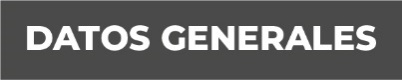 Nombre: NOE BAEZ BARRADASGrado de Escolaridad: LICENCIATURACédula Profesional (Licenciatura): 3440554Teléfono de Oficina: 288-88-6-54-00Correo Electrónico:  Formación Académica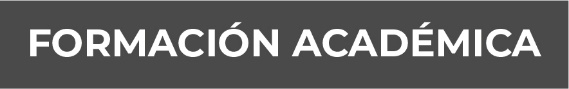 Año 1994-1998 Esc Universidad Veracruzana Licenciatura en DerechoTrayectoria Profesional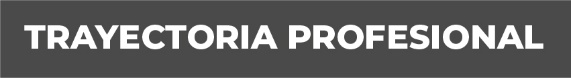 Año .- 2001-2004Asesor juridico Municipal. Año 2005-2010.- Abogado postulante en materia civil y penal.Año 2011-2013.- Asesor Jurídico Municipal.Año 2014.- Abogado postulante.- materia penal.Año 2015.- Auxiliar de fiscal Ciudad Isla , Veracruz.Año 2016 Fiscal Quinto Tierra Blanca, Veracruz, Año 2018.-2019- Fiscal primero en Tres Valles, Ver. 2020.- Fiscal primero, Cosamaloapan, Ver.  Conocimiento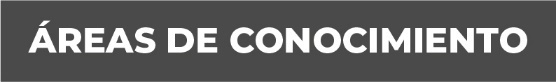 Derecho  Penal, Derecho Civil, Derecho Administrativo. 